Class:      No.:      Name:              Mom’s Memory Box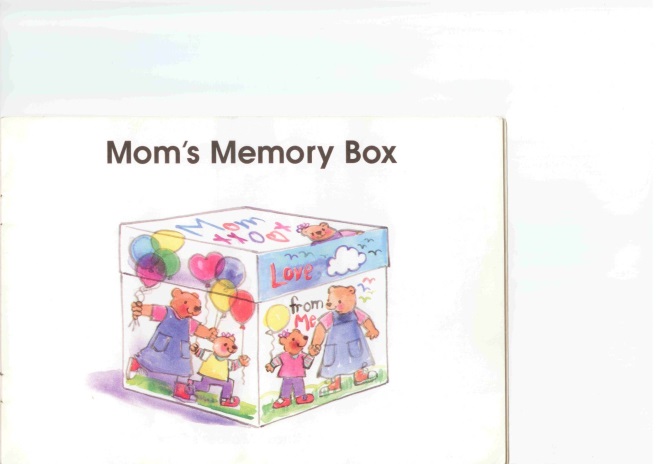 All: Let’s have a little box. S1: Let’s put in a teddy bear. We love to hug.S2: Let’s put in a book. We love to read  together. S3: Let’s put in a marker. We love to draw together. S4: Let’s put in a piece of gum. We love to stick together.S5: Let’s put in a card. We love to show our love. S6: Let’s put in a chocolate kiss. We love to share our love. All: And, Mom, don’t forget … I love you. I love you so much. 